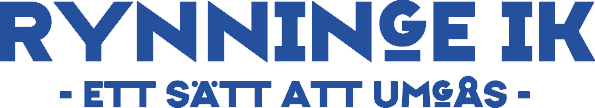 SAMARBETSAVTALFöljande samarbetsavtal har slutits mellan laget RYNNINGE IK F99/00/01 (nedan kallad RIK) och laget Hovsta IF F00-02 (nedan kallad Hovsta). Syfte med avtalet är att kunna träna och tävla som ett gemensamt lag, under namnet…………AvtalstidAvtalet gäller för perioden 2016-01-01 – 2016-12-31. Avtalet förlängs automatiskt årsvis.Dessförinnan skall fördelningsgrunderna för kostnader/intäkter uppdateras utifrån aktuell fördelning av aktiva från respektive föreningar och meddelas administrerande förenings sektionskassör Avtalet kan säjas upp av respektive lag under avtalstiden. Uppsägning skall ske skriftligen.Lagens åtagandenRIK tillhör Rynninge IK och betalar medlems- och träningsavgifter till moderklubben samt att RIK även har skyldighet att utföra de ekonomiska- och arbetsinsatser som moderklubben har beslutat om.Hovsta tillhör Hovsta IF och betalar medlems- och träningsavgifter till moderklubben samt att Hovsta även har skyldighet att utföra de ekonomiska- och arbetsinsatser som moderklubben har beslutat om.RIK och Hovsta har sina egna lagkassor.Aktivitetsregistreringar registreras på Hovstas lagsida som administrerar samarbetslaget. Rynninge kan inte registrera/ansöka om aktivitetsbidrag för ”sina egna spelare” för då utgår dubbel ”sammankomstbidrag” för en och samma sammankomst.Fördelning av kostnader/intäkter i samarbetet sköts löpande av sektionskassören Hovsta IF fotboll (administrerande förening)
Hovsta IF fotbollssektion står för primär betalning av kostnader för träningstider, serieavgifter, anmälningsavgifter cuper och materia och efterdebiterar löpande Rynninge IK 70% av totalsumman Intäkter från aktivitetsregistreringar och sammankomsterna vår och höst mottas av Hovsta IF föreningsstyrelse och fördelas till fotbollssektionen Hovsta IF som snarast gör en delutbetalning motsvarande 70% av totalintäkten till Rynninge IKFördelningsgrunderna för kostnader/intäkter baseras på vid avtalstecknande att truppen består av 8 st Hovsta- och 20 st Rynninge-tjejerAlla övriga kostnader står respektive lag förVid tävlingar skall ÖLFF och SvFF regler följas när det gäller föreningar som samarbetar.Detta kontrakt är upprättat i två likalydande exemplar där parterna tagit var sitt.Örebro 2016-04-18För Rynninge IK		För Hovsta IF……………………………………..	………………………………..…..Kjell Strömberg		Janne Frantz